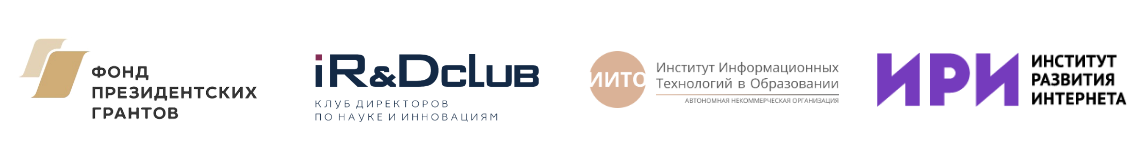 ИНФОРМАЦИОННОЕ ПИСЬМОПриглашаем на серию бесплатныхвебинаров по теме цифровизации в сфере образования и культуры.  Целевая аудитория вебинаров – сотрудники региональных и муниципальных органов управления в сфере образования и культуры и специалисты подведомственных организаций, руководители и специалисты образовательных организаций и учреждений культуры.Вебинары проводятся в рамках проекта «Обучение цифровизации основных процессов управления представителей менеджмента в сфере образования и культуры регионов РФ», реализуемого на средства гранта Президента Российской Федерации №18-1-007918. Проект выполняет некоммерческое партнерство «Клуб директоров по науке и инновациям» (НП КДhttp://irdclub.ru) в партнерстве с АНО «Институт информационных технологий в образовании» (АНО «ИИТО» https://ano-iito.ru/) и Институтом развития интернета (ИРИhttp://ири.рф/). Цель проекта – преодоление неравенства в цифровизации субъектов РФ за счет выравнивания компетенций руководителей и сотрудников органов управления образованием и культурой и подведомственных организаций путем обмена опытом внедрения информационных технологий.В рамках проекта были подготовлены структурированные описания реализованных в субъектах Федерации региональных проектов цифровизации («кейсов») и рекомендации для управленцев в сфере управления образованием и культурой. Кейсы и рекомендации доступны на сайте проекта http://цуок.рф/. Продолжительность вебинаров – 1 час.Для участия в вебинарах необходимо зарегистрироваться: сделать это лучше заранее, так как количество мест ограничено.Все участники вебинаров получат сертификаты с логотипами Фонда президентских грантов, НП КД, АНО «ИИТО» и ИРИ.Дополнительную информацию можно получить в АНО «ИИТО»: директор АзатДамировичХаннанов, тел. +7 (499) 506-88-28  (с 9:00 до 18:00 по МСК), электронная почта  webinar@ano-iito.ru, скайп «АНО ИИТО», вебсайт http://ano-iito.ru/.Ниже приводится список вебинаров с темами выступлений экспертов и ссылками для регистрации.Вебинар №1: 15 апреля, понедельник, 11:00 МСК.Ссылка для регистрации: https://events.webinar.ru/anoiito/2262633Темы и выступающие:1. "Рекомендации по реализации проектов цифровизации государственного управления в сфере образования и культуры на региональном и муниципальном уровнях" - Капков Роман Юрьевич, аналитик Института развития Интернета.2. "Интернет вещей: перспективы применения в управлении в сфере образования и культуры" - Чеклецов Вадим Викторович, кандидат философских наук, старший научный сотрудник НИЯУ МИФИ (Москва), директор Российского исследовательского центра по интернету вещей.Вебинар №2: 16 апреля, вторник, 13:00 МСК.Ссылка для регистрации: https://events.webinar.ru/anoiito/2262665Темы и выступающие:1. "Опыт Республики Татарстан по обеспечению информационной безопасности детей в медиапространстве" - Зинатуллин Рустем Галимзянович, ведущий советник отдела развития информационных технологий и безопасности, Министерство образования и науки Республики Татарстан.2. "Большие данные, распределенные реестры и искусственный интеллект: перспективы применения в управлении в сфере образования и культуры" - Капков Роман Юрьевич, аналитик  Института развития Интернета.Вебинар №3: 17 апреля, среда, 13:00 МСК.Ссылка для регистрации: https://events.webinar.ru/anoiito/2263023Темы и выступающие:1. "Рекомендации по разработке региональных программно-целевых документов по цифровизации управления в сфере образования и культуры" – Бабешко Владимир Николаевич, кандидат технических наук, ведущий консультант Департамента по работе с образованием IBS, ответственный секретарь Комитета РСПП по профессиональному обучению и профессиональным квалификациям, доцент кафедры "Системная и программная инженерия" МИСиС.2. "Рекомендации для руководителей и специалистов образовательных организаций и учреждений культуры по внедрению цифровых технологий" – Лямин Александр Сергеевич, руководитель направления стратегического развития информатизации сферы образования, Департамент информационных технологий города Москвы.Вебинар №4: 18 апреля, четверг, 13:00 МСК.Ссылка для регистрации: https://events.webinar.ru/anoiito/2263131Темы и выступающие:1. "Финансово-экономические особенности проектов цифровизации управления в сфере образования и культуры на региональном и муниципальном уровнях" – Лямин Александр Сергеевич, руководитель направления стратегического развития информатизации сферы образования, Департамент информационных технологий города Москвы.2. "Электронные библиотеки в культуре и образовании: региональная и муниципальная повестка" – Степанов Вадим Константинович, кандидат педагогических наук, доцент кафедры информатизации культуры и электронных библиотек, Московский государственный институт культуры.Вебинар №5: 19 апреля, пятница, 12:00 МСК.Ссылка для регистрации: https://events.webinar.ru/anoiito/2263377Темы и выступающие:1. "Рекомендации по межведомственному и межсекторальному взаимодействию при реализации региональных проектов цифровизации управления в сфере образования и культуры" – Лямин Александр Сергеевич, руководитель направления стратегического развития информатизации сферы образования, Департамент информационных технологий города Москвы, Биккулов Александр Сергеевич, руководитель отдела по вопросам электронного образования Государственный комитет Республики Башкортостан по информатизации и вопросам функционирования системы «Открытая Республика».2. "Методические рекомендации по разработке нормативно-организационной базы для региональных проектов цифровизации управления в сфере образования и культуры на опыте Республики Башкортостан" – Биккулов Александр Сергеевич, руководитель отдела по вопросам электронного образования Государственный комитет Республики Башкортостан по информатизации и вопросам функционирования системы «Открытая Республика».